«Забавы из старины»13.07.2019 года в городском парке г. Поворино состоялась игровая, песенная программа «Забавы из старины».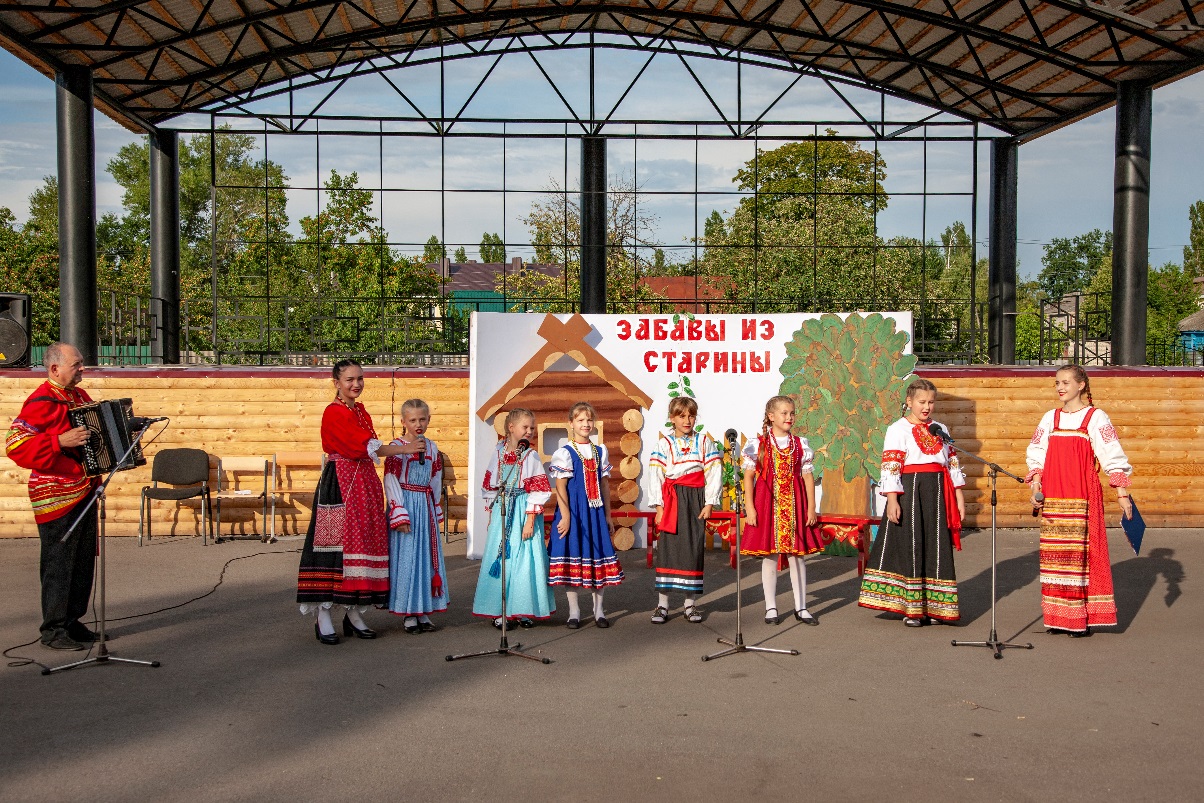 Зрители вместе с участниками детского фольклорного ансамбля «Услада» Центра культуры и творчества г. Поворино в этот вечер вспомнили традиции предков.С помощью игр, считалок, танцев и песен дети отправились в старину, поучаствовали в русском обряде праздника Ивана Купалы.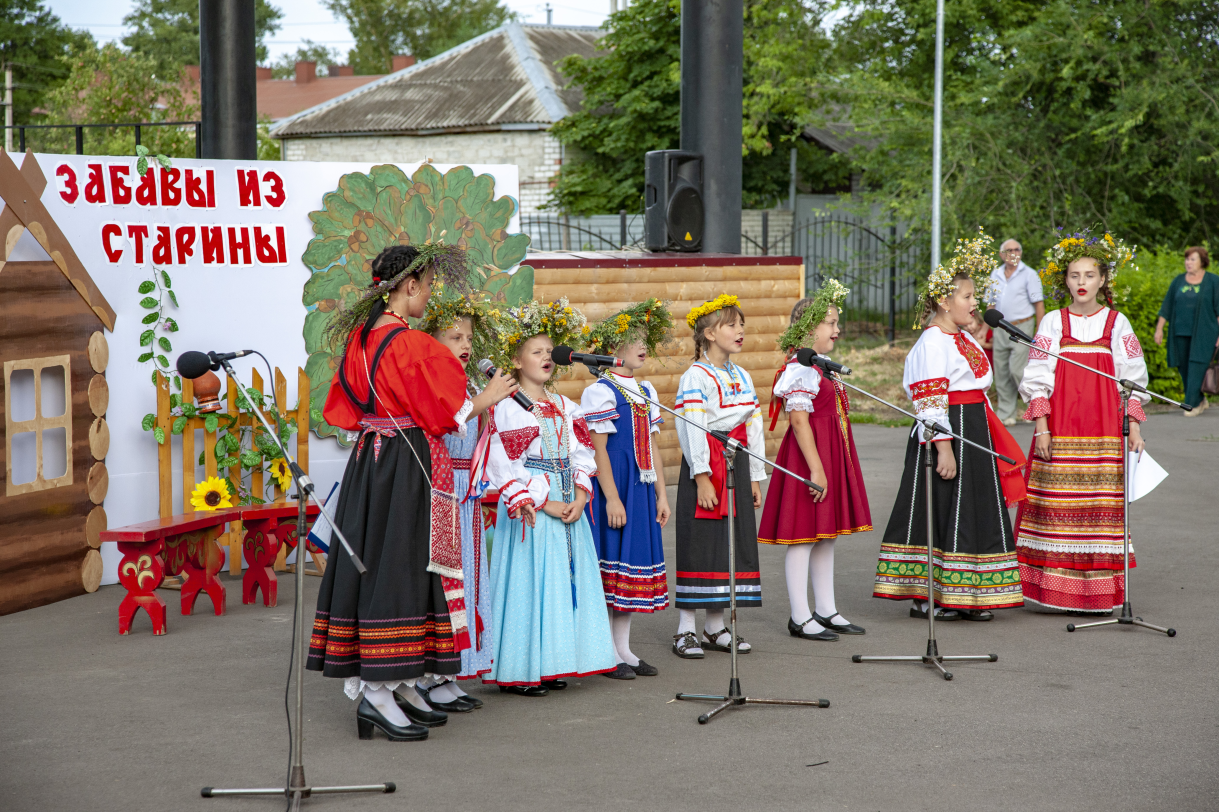 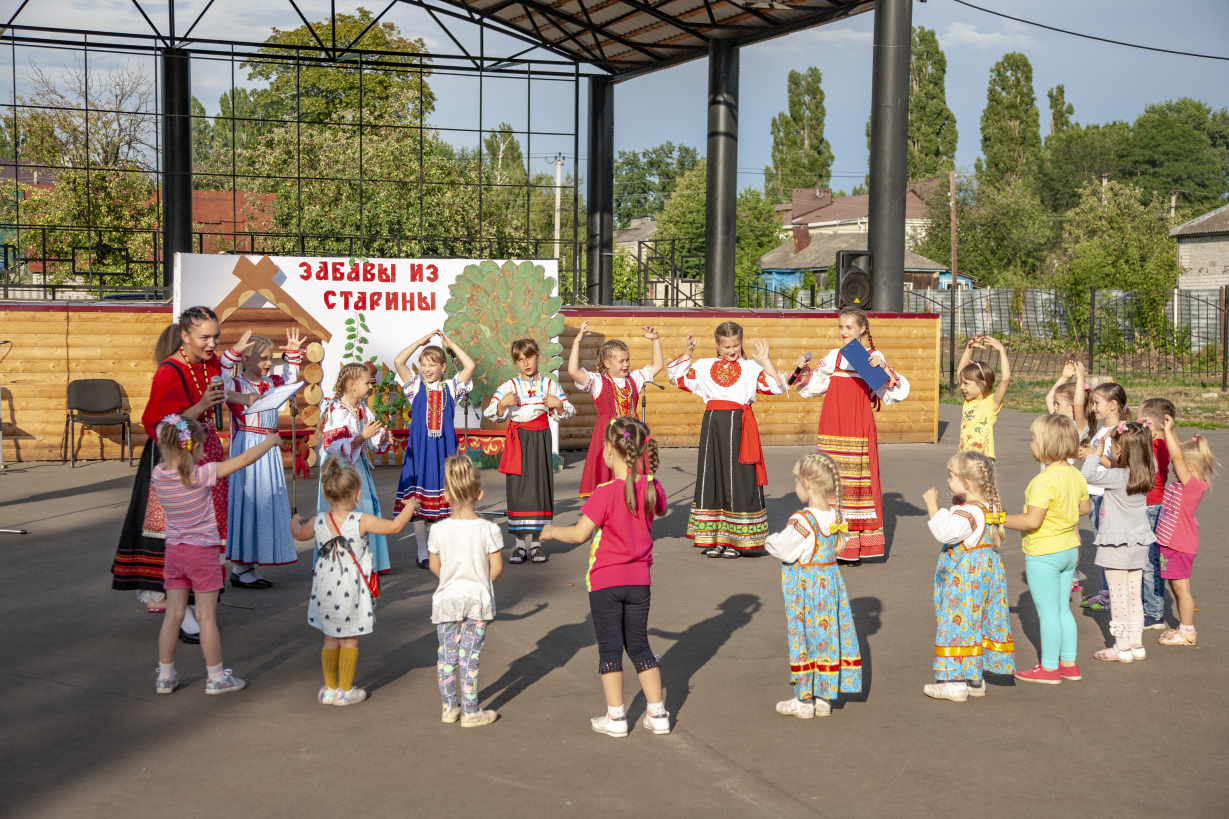 Традиционные русские хороводы с песнями закружили и молодёжь, и более старшее поколение.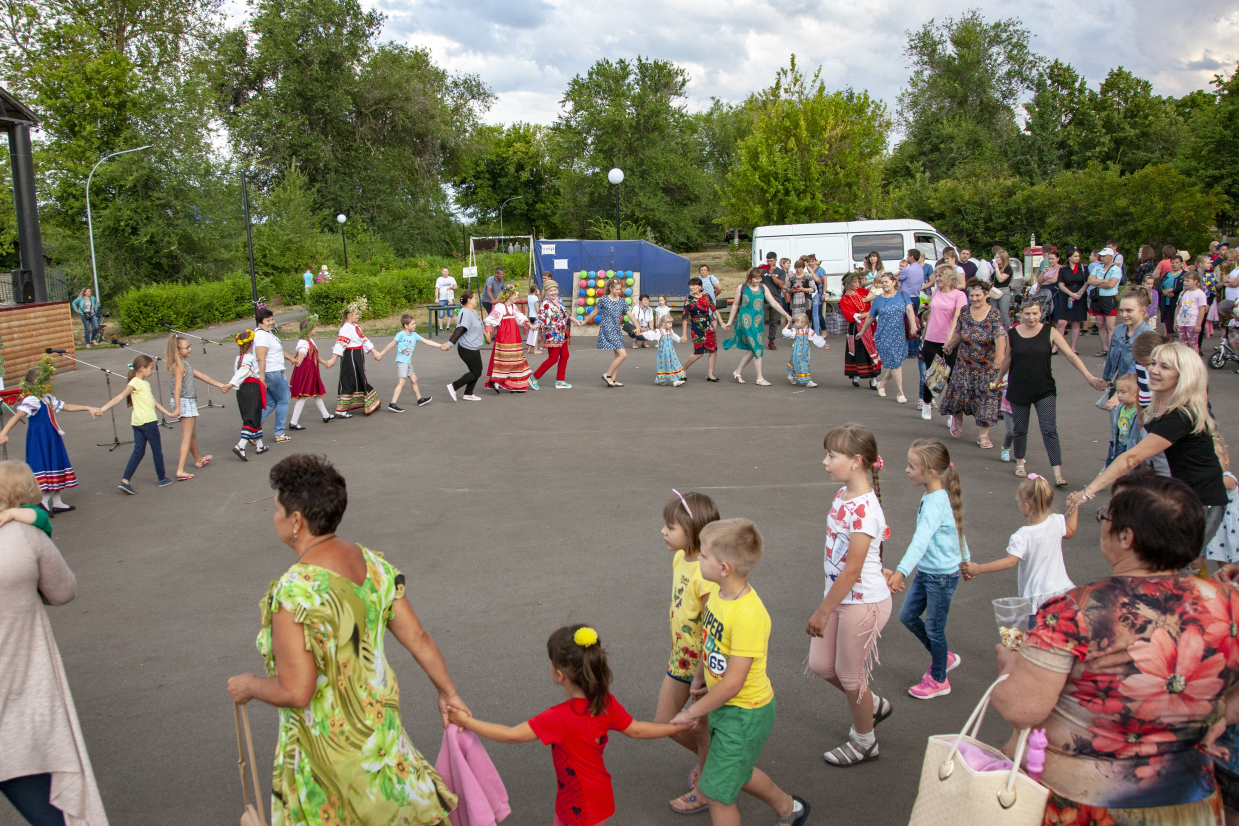 Насыщенная программа позволила узнать более подробно о чрезвычайно интересных, многогранных и увлекательных праздниках и обычаях русского народа.